LV: NaOH in „Rohrfrei“-GranulatMaterialien: 		Reagenzglas, Gasbrenner, TiegelzangeChemikalien:		Rohrfrei-Granulat, demineralisiertes Wasser, MagnesiastäbchenDurchführung: 		Das Rohrfrei-Granulat wird in Wasser gelöst. Der pH-Wert der Lösung wird mit Indikatorpapier bestimmt. Nach dem Ausglühen im Gasbrenner und tauchen in verdünnte Salzsäure wird das Magnesiastäbchen in die Rohrfrei-Lösung getaucht und anschließend die Flammenfärbung des Gasbrenners betrachtet. Beobachtung:			Das pH-Papier färbt sich dunkelgrün und die Flamme des Gasbrenners leuchtet orange-gelb.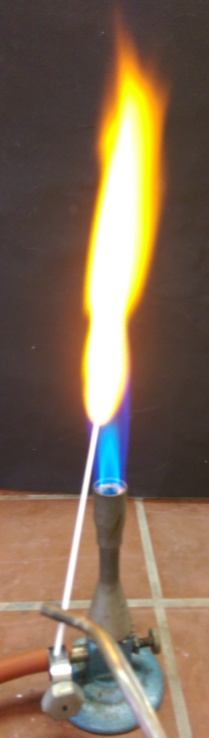 Abbildung : Flammenfärbung des Gasbrenners durch Natriumionen.Deutung:			Das dunkelgrüne pH-Papier zeigt einen pH-Wert von 12 an. Dies zeigt die Anwesenheit von OH- — Ionen an. Während die gelb-orangene Flammenfärbung ein Nachweis für Natriumionen ist.Entsorgung:	Die Rohrfrei-Lösung kann in den Ausguss gegeben werden. Die HCl-Lösung wird im Säure-Base-Behälter und das Indikatorpapier im Feststoffbehälter entsorgt. Das Magnesiastäbchen kann wieder verwendet werden.Literatur:	eqiooki.de, http://www.eqiooki.de/chemistry/print/sodium_hydroxide.pdf, Jahreszahl unbekannt (letzter Aufruf am 09.08.2015 um 21.56 Uhr).GefahrenstoffeGefahrenstoffeGefahrenstoffeGefahrenstoffeGefahrenstoffeGefahrenstoffeGefahrenstoffeGefahrenstoffeGefahrenstoffeSalzsäure (c = 1 mol/L)Salzsäure (c = 1 mol/L)Salzsäure (c = 1 mol/L)H: 314, 335, 290H: 314, 335, 290H: 314, 335, 290P: 234, 260, 305+351+338, 303+361+353, 304+340, 309+311, 501P: 234, 260, 305+351+338, 303+361+353, 304+340, 309+311, 501P: 234, 260, 305+351+338, 303+361+353, 304+340, 309+311, 501MagnesiastäbchenMagnesiastäbchenMagnesiastäbchenH: -H: -H: -P: -P: -P: -Demin. WasserDemin. WasserDemin. WasserH: -H: -H: -P: -P: -P: -Indikator-(papier)Indikator-(papier)Indikator-(papier)H: -H: -H: -P: -P: -P: -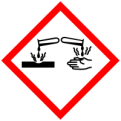 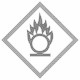 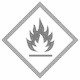 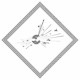 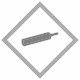 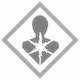 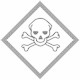 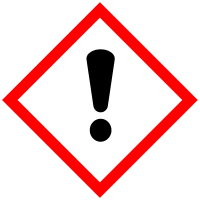 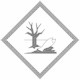 